      Ред Скарлетт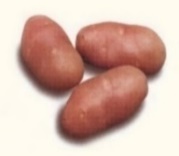 Раннеспелый столового назначения. Клубни удлиненно-овальной формы красного цвета с желтой мякотью, массой 56-120 г. Урожайность до 45 т/га. Вегетационный период 65-75 дней. Содержание крахмала 10-15%. Вкус хороший. Устойчив к раку, картофельной нематоде, относительно устойчив к вирусным болезням и парше обыкновенной.       АмурСреднеранний сорт столового назначения. Клубни овальной формы красного цвета с светло-желтой мякотью, массой 80-140 г. Урожайность до 48 т/га. Вегетационный период 80-90 дней. Содержание крахмала 12-14%. Глубина глазков- мелкая. Устойчив к жаре и засухе Вкус хороший. Устойчив к раку, картофельной нематоде, фитофторозу относительно устойчив к вирусным болезням и парше обыкновенной.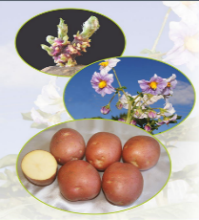       Ирбитский Среднеранний сорт столового назначения.Клубни округлой формы красного цвета светло-желтой мякотью, массой 120-200 г. Урожайность до 48 т/га. Вегетационный период 80-90 дней. Содержание крахмала 12-14%. Глубина глазков- мелкая. Слабо устойчив к жаре и засухе. Вкус хороший. Устойчив к раку, картофельной нематоде. Среднеустойчивый фитофторозу, вирусным болезням и парше обыкновенной. В госреестре с 2012 года. 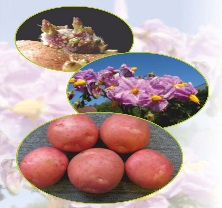       БравоСреднеранний сорт столового назначения. Клубни округлой формы красного цвета с светло-желтой мякотью, массой 120-160 г. Урожайность до 80 т/га. Вегетационный период 80-90 дней. Содержание крахмала 12-15%. Глубина глазков- мелкая. Устойчив к жаре и засухе. Вкус хороший. Устойчив к раку, картофельной нематоде. Среднеустойчивый к фитофторозу и  вирусным болезням. 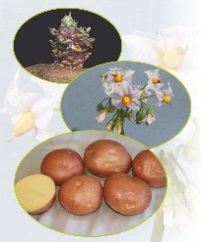 Сорта находящиеся на испытаниях: Алексеевский, Алладин, Мелодия, Королева Анна, Мишка, Удача, Снегирь.Производственная лаборатория микроклонального размножения и оздоровления сельскохозяйственных культур с производительностью  более 50000 пробирочных растений в год. Контроль зараженности ИФА методом на всех этапах производства показал зараженность материала не более 0.1%.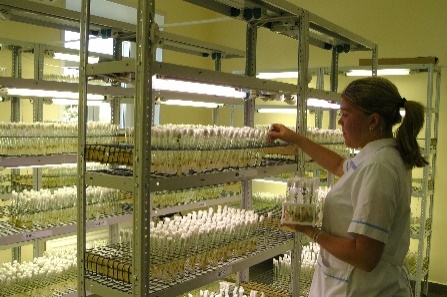 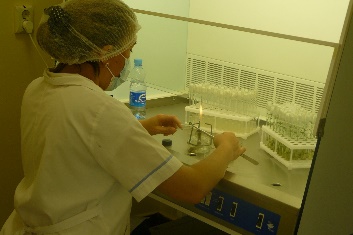 Летние теплицы производительностью более 100000 миниклубней в год, площадью более 500м2.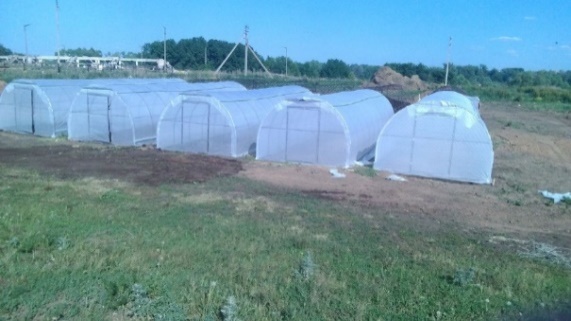 Производственные участки площадью более 5 га, полностью подготовленные по требованиям культивирования безвирустного картофеля.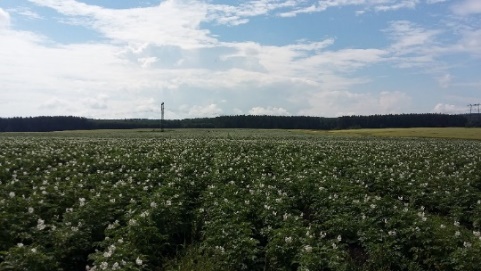      ЛюксСреднеранний сорт столового назначения. Клубни удлиненно- овальной формы красного цвета с светло-желтой мякотью, массой 90-140 г. Урожайность до 60 т/га. Вегетационный период 80-90 дней. Содержание крахмала 14-19%. Глубина глазков- мелкая. Средне устойчив к жаре и засухе. Вкус хороший. Устойчив к раку, парше обыкновенной и картофельной нематоде. Среднеустойчивый фитофторозу, вирусным болезням. Лежкость хорошая. В госреестре с 2016 года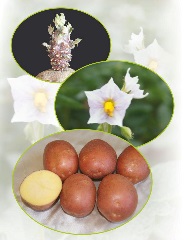       КаменскийРанний сорт столового назначения. Клубни удлиненно-овальной формы красного цвета с светло-желтой мякотью, массой 100-140 г. Урожайность до 45 т/га. Вегетационный период 80-90 дней. Содержание крахмала 14-18%. Глубина глазков- мелкая. Среднеустойчив к жаре и засухе Вкус хороший. Устойчив к раку, не устойчив к картофельной нематоде. Среднеустойчив к фитофторозу, вирусным болезням и парше обыкновенной. Лежкость удовлетворительная. В госреестре с 2009 года.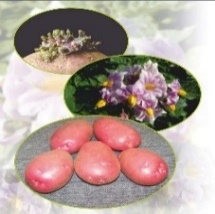       Маяк 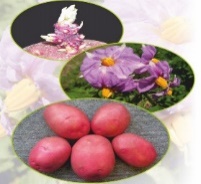 Среднеспелый сорт столового назначения.  Клубни овальной формы красного цвета с белой мякотью, массой 90-130 г. Урожайность до 45 т/га. Вегетационный период 75-85 дней. Содержание крахмала 15-19%. Глубина глазков- мелкая. Вкус хороший. Устойчивость к заболеваниям: сорт устойчив к картофельному раку, морщинистой и полосчатой мозаике, золотистой цистообразующей нематоде. Среднеустойчив к фитофторе ботвы и клубней. Относительно устойчив к парше и ризоктониозу, слабо поражается гнилями. Лежкость при хранении хорошая. В госреестре с 2013 года.      ГорнякСреднеранний сорт столового назначения. Клубни округлой формы желтого цвета с светло-желтой мякотью, массой 100-130 г. Урожайность до 63 т/га. Вегетационный период 80-90 дней. Содержание крахмала 12-17%. Глубина глазков- мелкая. Средне устойчив к жаре и засухе. Вкус хороший. Устойчив к раку и картофельной нематоде. Среднеустойчивый фитофторозу, вирусным болезням. Слабо поражается паршой обыкновенной. Лежкость хорошая. В госреестре с 2013 года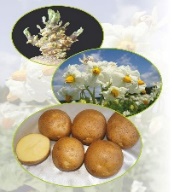 За три года работы сложилось активное сотрудничество со многими ведущими производителями семенного картофеля Башкортостана, что позволит к 2020 году получить до 10 тыс.тонн сертифицированного семенного картофеля репродукций элита. Результаты проделанной работы регулярно представляются на федеральных, республиканских, региональных выставках, совещаниях и  днях поля.Эффективность и актуальность деятельности отмечены высокими оценками, медалями выставок международного уровня.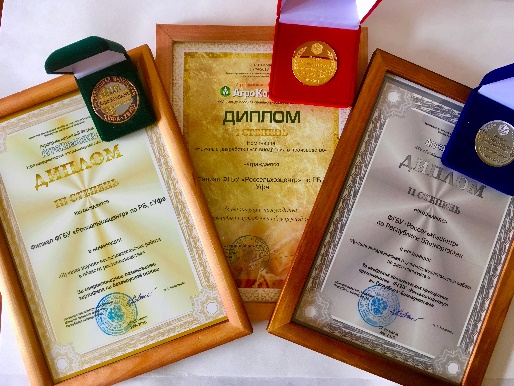 Мы готовы размножать на безвирусной основе новые сорта картофеля. Ждем от Вас предложений!г. Уфа, ул. Р. Кулибина 40,e-mail:rsc02@mail.ruприемная тел.- 8(3472)23-07-00;ИЛ - 8(3472)60-06-25Заведующий испыталельной лаборатории, к.б.н.Гарифуллина Динара Вакилевна     8-937-34-37-031МИНИСТЕРСТВО СЕЛЬСКОГО ХОЗЯЙСТВА РОССИЙСКОЙ ФЕДЕРАЦИИ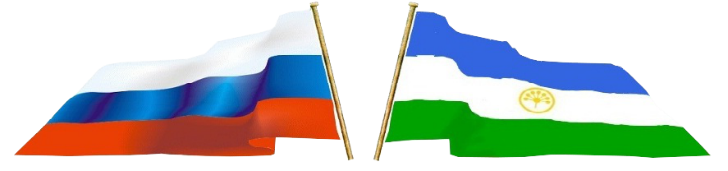       Ред СкарлеттРаннеспелый столового назначения. Клубни удлиненно-овальной формы красного цвета с желтой мякотью, массой 56-120 г. Урожайность до 45 т/га. Вегетационный период 65-75 дней. Содержание крахмала 10-15%. Вкус хороший. Устойчив к раку, картофельной нематоде, относительно устойчив к вирусным болезням и парше обыкновенной.       АмурСреднеранний сорт столового назначения. Клубни овальной формы красного цвета с светло-желтой мякотью, массой 80-140 г. Урожайность до 48 т/га. Вегетационный период 80-90 дней. Содержание крахмала 12-14%. Глубина глазков- мелкая. Устойчив к жаре и засухе Вкус хороший. Устойчив к раку, картофельной нематоде, фитофторозу относительно устойчив к вирусным болезням и парше обыкновенной.      Ирбитский Среднеранний сорт столового назначения.Клубни округлой формы красного цвета светло-желтой мякотью, массой 120-200 г. Урожайность до 48 т/га. Вегетационный период 80-90 дней. Содержание крахмала 12-14%. Глубина глазков- мелкая. Слабо устойчив к жаре и засухе. Вкус хороший. Устойчив к раку, картофельной нематоде. Среднеустойчивый фитофторозу, вирусным болезням и парше обыкновенной. В госреестре с 2012 года.       БравоСреднеранний сорт столового назначения. Клубни округлой формы красного цвета с светло-желтой мякотью, массой 120-160 г. Урожайность до 80 т/га. Вегетационный период 80-90 дней. Содержание крахмала 12-15%. Глубина глазков- мелкая. Устойчив к жаре и засухе. Вкус хороший. Устойчив к раку, картофельной нематоде. Среднеустойчивый к фитофторозу и  вирусным болезням. Сорта находящиеся на испытаниях: Алексеевский, Алладин, Мелодия, Королева Анна, Мишка, Удача, Снегирь.Производственная лаборатория микроклонального размножения и оздоровления сельскохозяйственных культур с производительностью  более 50000 пробирочных растений в год. Контроль зараженности ИФА методом на всех этапах производства показал зараженность материала не более 0.1%.Летние теплицы производительностью более 100000 миниклубней в год, площадью более 500м2.Производственные участки площадью более 5 га, полностью подготовленные по требованиям культивирования безвирустного картофеля.     ЛюксСреднеранний сорт столового назначения. Клубни удлиненно- овальной формы красного цвета с светло-желтой мякотью, массой 90-140 г. Урожайность до 60 т/га. Вегетационный период 80-90 дней. Содержание крахмала 14-19%. Глубина глазков- мелкая. Средне устойчив к жаре и засухе. Вкус хороший. Устойчив к раку, парше обыкновенной и картофельной нематоде. Среднеустойчивый фитофторозу, вирусным болезням. Лежкость хорошая. В госреестре с 2016 года      КаменскийРанний сорт столового назначения. Клубни удлиненно-овальной формы красного цвета с светло-желтой мякотью, массой 100-140 г. Урожайность до 45 т/га. Вегетационный период 80-90 дней. Содержание крахмала 14-18%. Глубина глазков- мелкая. Среднеустойчив к жаре и засухе Вкус хороший. Устойчив к раку, не устойчив к картофельной нематоде. Среднеустойчив к фитофторозу, вирусным болезням и парше обыкновенной. Лежкость удовлетворительная. В госреестре с 2009 года.      Маяк Среднеспелый сорт столового назначения.  Клубни овальной формы красного цвета с белой мякотью, массой 90-130 г. Урожайность до 45 т/га. Вегетационный период 75-85 дней. Содержание крахмала 15-19%. Глубина глазков- мелкая. Вкус хороший. Устойчивость к заболеваниям: сорт устойчив к картофельному раку, морщинистой и полосчатой мозаике, золотистой цистообразующей нематоде. Среднеустойчив к фитофторе ботвы и клубней. Относительно устойчив к парше и ризоктониозу, слабо поражается гнилями. Лежкость при хранении хорошая. В госреестре с 2013 года.      ГорнякСреднеранний сорт столового назначения. Клубни округлой формы желтого цвета с светло-желтой мякотью, массой 100-130 г. Урожайность до 63 т/га. Вегетационный период 80-90 дней. Содержание крахмала 12-17%. Глубина глазков- мелкая. Средне устойчив к жаре и засухе. Вкус хороший. Устойчив к раку и картофельной нематоде. Среднеустойчивый фитофторозу, вирусным болезням. Слабо поражается паршой обыкновенной. Лежкость хорошая. В госреестре с 2013 годаЗа три года работы сложилось активное сотрудничество со многими ведущими производителями семенного картофеля Башкортостана, что позволит к 2020 году получить до 10 тыс.тонн сертифицированного семенного картофеля репродукций элита. Результаты проделанной работы регулярно представляются на федеральных, республиканских, региональных выставках, совещаниях и  днях поля.Эффективность и актуальность деятельности отмечены высокими оценками, медалями выставок международного уровня.Мы готовы размножать на безвирусной основе новые сорта картофеля. Ждем от Вас предложений!г. Уфа, ул. Р. Кулибина 40,e-mail:rsc02@mail.ruприемная тел.- 8(3472)23-07-00;ИЛ - 8(3472)60-06-25Заведующий испыталельной лаборатории, к.б.н.Гарифуллина Динара Вакилевна     8-937-34-37-031Филиал федерального государственного бюджетного учреждения «Российский сельскохозяйственный центр» по Республике Башкортостан      Ред СкарлеттРаннеспелый столового назначения. Клубни удлиненно-овальной формы красного цвета с желтой мякотью, массой 56-120 г. Урожайность до 45 т/га. Вегетационный период 65-75 дней. Содержание крахмала 10-15%. Вкус хороший. Устойчив к раку, картофельной нематоде, относительно устойчив к вирусным болезням и парше обыкновенной.       АмурСреднеранний сорт столового назначения. Клубни овальной формы красного цвета с светло-желтой мякотью, массой 80-140 г. Урожайность до 48 т/га. Вегетационный период 80-90 дней. Содержание крахмала 12-14%. Глубина глазков- мелкая. Устойчив к жаре и засухе Вкус хороший. Устойчив к раку, картофельной нематоде, фитофторозу относительно устойчив к вирусным болезням и парше обыкновенной.      Ирбитский Среднеранний сорт столового назначения.Клубни округлой формы красного цвета светло-желтой мякотью, массой 120-200 г. Урожайность до 48 т/га. Вегетационный период 80-90 дней. Содержание крахмала 12-14%. Глубина глазков- мелкая. Слабо устойчив к жаре и засухе. Вкус хороший. Устойчив к раку, картофельной нематоде. Среднеустойчивый фитофторозу, вирусным болезням и парше обыкновенной. В госреестре с 2012 года.       БравоСреднеранний сорт столового назначения. Клубни округлой формы красного цвета с светло-желтой мякотью, массой 120-160 г. Урожайность до 80 т/га. Вегетационный период 80-90 дней. Содержание крахмала 12-15%. Глубина глазков- мелкая. Устойчив к жаре и засухе. Вкус хороший. Устойчив к раку, картофельной нематоде. Среднеустойчивый к фитофторозу и  вирусным болезням. Сорта находящиеся на испытаниях: Алексеевский, Алладин, Мелодия, Королева Анна, Мишка, Удача, Снегирь.Производственная лаборатория микроклонального размножения и оздоровления сельскохозяйственных культур с производительностью  более 50000 пробирочных растений в год. Контроль зараженности ИФА методом на всех этапах производства показал зараженность материала не более 0.1%.Летние теплицы производительностью более 100000 миниклубней в год, площадью более 500м2.Производственные участки площадью более 5 га, полностью подготовленные по требованиям культивирования безвирустного картофеля.     ЛюксСреднеранний сорт столового назначения. Клубни удлиненно- овальной формы красного цвета с светло-желтой мякотью, массой 90-140 г. Урожайность до 60 т/га. Вегетационный период 80-90 дней. Содержание крахмала 14-19%. Глубина глазков- мелкая. Средне устойчив к жаре и засухе. Вкус хороший. Устойчив к раку, парше обыкновенной и картофельной нематоде. Среднеустойчивый фитофторозу, вирусным болезням. Лежкость хорошая. В госреестре с 2016 года      КаменскийРанний сорт столового назначения. Клубни удлиненно-овальной формы красного цвета с светло-желтой мякотью, массой 100-140 г. Урожайность до 45 т/га. Вегетационный период 80-90 дней. Содержание крахмала 14-18%. Глубина глазков- мелкая. Среднеустойчив к жаре и засухе Вкус хороший. Устойчив к раку, не устойчив к картофельной нематоде. Среднеустойчив к фитофторозу, вирусным болезням и парше обыкновенной. Лежкость удовлетворительная. В госреестре с 2009 года.      Маяк Среднеспелый сорт столового назначения.  Клубни овальной формы красного цвета с белой мякотью, массой 90-130 г. Урожайность до 45 т/га. Вегетационный период 75-85 дней. Содержание крахмала 15-19%. Глубина глазков- мелкая. Вкус хороший. Устойчивость к заболеваниям: сорт устойчив к картофельному раку, морщинистой и полосчатой мозаике, золотистой цистообразующей нематоде. Среднеустойчив к фитофторе ботвы и клубней. Относительно устойчив к парше и ризоктониозу, слабо поражается гнилями. Лежкость при хранении хорошая. В госреестре с 2013 года.      ГорнякСреднеранний сорт столового назначения. Клубни округлой формы желтого цвета с светло-желтой мякотью, массой 100-130 г. Урожайность до 63 т/га. Вегетационный период 80-90 дней. Содержание крахмала 12-17%. Глубина глазков- мелкая. Средне устойчив к жаре и засухе. Вкус хороший. Устойчив к раку и картофельной нематоде. Среднеустойчивый фитофторозу, вирусным болезням. Слабо поражается паршой обыкновенной. Лежкость хорошая. В госреестре с 2013 годаЗа три года работы сложилось активное сотрудничество со многими ведущими производителями семенного картофеля Башкортостана, что позволит к 2020 году получить до 10 тыс.тонн сертифицированного семенного картофеля репродукций элита. Результаты проделанной работы регулярно представляются на федеральных, республиканских, региональных выставках, совещаниях и  днях поля.Эффективность и актуальность деятельности отмечены высокими оценками, медалями выставок международного уровня.Мы готовы размножать на безвирусной основе новые сорта картофеля. Ждем от Вас предложений!г. Уфа, ул. Р. Кулибина 40,e-mail:rsc02@mail.ruприемная тел.- 8(3472)23-07-00;ИЛ - 8(3472)60-06-25Заведующий испыталельной лаборатории, к.б.н.Гарифуллина Динара Вакилевна     8-937-34-37-031Первичное семеноводство картофеля       на  безвирусной основе 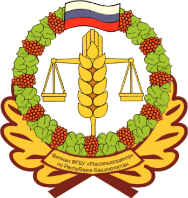 Уфа 2019      Ред СкарлеттРаннеспелый столового назначения. Клубни удлиненно-овальной формы красного цвета с желтой мякотью, массой 56-120 г. Урожайность до 45 т/га. Вегетационный период 65-75 дней. Содержание крахмала 10-15%. Вкус хороший. Устойчив к раку, картофельной нематоде, относительно устойчив к вирусным болезням и парше обыкновенной.       АмурСреднеранний сорт столового назначения. Клубни овальной формы красного цвета с светло-желтой мякотью, массой 80-140 г. Урожайность до 48 т/га. Вегетационный период 80-90 дней. Содержание крахмала 12-14%. Глубина глазков- мелкая. Устойчив к жаре и засухе Вкус хороший. Устойчив к раку, картофельной нематоде, фитофторозу относительно устойчив к вирусным болезням и парше обыкновенной.      Ирбитский Среднеранний сорт столового назначения.Клубни округлой формы красного цвета светло-желтой мякотью, массой 120-200 г. Урожайность до 48 т/га. Вегетационный период 80-90 дней. Содержание крахмала 12-14%. Глубина глазков- мелкая. Слабо устойчив к жаре и засухе. Вкус хороший. Устойчив к раку, картофельной нематоде. Среднеустойчивый фитофторозу, вирусным болезням и парше обыкновенной. В госреестре с 2012 года.       БравоСреднеранний сорт столового назначения. Клубни округлой формы красного цвета с светло-желтой мякотью, массой 120-160 г. Урожайность до 80 т/га. Вегетационный период 80-90 дней. Содержание крахмала 12-15%. Глубина глазков- мелкая. Устойчив к жаре и засухе. Вкус хороший. Устойчив к раку, картофельной нематоде. Среднеустойчивый к фитофторозу и  вирусным болезням. Сорта находящиеся на испытаниях: Алексеевский, Алладин, Мелодия, Королева Анна, Мишка, Удача, Снегирь.Производственная лаборатория микроклонального размножения и оздоровления сельскохозяйственных культур с производительностью  более 50000 пробирочных растений в год. Контроль зараженности ИФА методом на всех этапах производства показал зараженность материала не более 0.1%.Летние теплицы производительностью более 100000 миниклубней в год, площадью более 500м2.Производственные участки площадью более 5 га, полностью подготовленные по требованиям культивирования безвирустного картофеля.     ЛюксСреднеранний сорт столового назначения. Клубни удлиненно- овальной формы красного цвета с светло-желтой мякотью, массой 90-140 г. Урожайность до 60 т/га. Вегетационный период 80-90 дней. Содержание крахмала 14-19%. Глубина глазков- мелкая. Средне устойчив к жаре и засухе. Вкус хороший. Устойчив к раку, парше обыкновенной и картофельной нематоде. Среднеустойчивый фитофторозу, вирусным болезням. Лежкость хорошая. В госреестре с 2016 года      КаменскийРанний сорт столового назначения. Клубни удлиненно-овальной формы красного цвета с светло-желтой мякотью, массой 100-140 г. Урожайность до 45 т/га. Вегетационный период 80-90 дней. Содержание крахмала 14-18%. Глубина глазков- мелкая. Среднеустойчив к жаре и засухе Вкус хороший. Устойчив к раку, не устойчив к картофельной нематоде. Среднеустойчив к фитофторозу, вирусным болезням и парше обыкновенной. Лежкость удовлетворительная. В госреестре с 2009 года.      Маяк Среднеспелый сорт столового назначения.  Клубни овальной формы красного цвета с белой мякотью, массой 90-130 г. Урожайность до 45 т/га. Вегетационный период 75-85 дней. Содержание крахмала 15-19%. Глубина глазков- мелкая. Вкус хороший. Устойчивость к заболеваниям: сорт устойчив к картофельному раку, морщинистой и полосчатой мозаике, золотистой цистообразующей нематоде. Среднеустойчив к фитофторе ботвы и клубней. Относительно устойчив к парше и ризоктониозу, слабо поражается гнилями. Лежкость при хранении хорошая. В госреестре с 2013 года.      ГорнякСреднеранний сорт столового назначения. Клубни округлой формы желтого цвета с светло-желтой мякотью, массой 100-130 г. Урожайность до 63 т/га. Вегетационный период 80-90 дней. Содержание крахмала 12-17%. Глубина глазков- мелкая. Средне устойчив к жаре и засухе. Вкус хороший. Устойчив к раку и картофельной нематоде. Среднеустойчивый фитофторозу, вирусным болезням. Слабо поражается паршой обыкновенной. Лежкость хорошая. В госреестре с 2013 годаЗа три года работы сложилось активное сотрудничество со многими ведущими производителями семенного картофеля Башкортостана, что позволит к 2020 году получить до 10 тыс.тонн сертифицированного семенного картофеля репродукций элита. Результаты проделанной работы регулярно представляются на федеральных, республиканских, региональных выставках, совещаниях и  днях поля.Эффективность и актуальность деятельности отмечены высокими оценками, медалями выставок международного уровня.Мы готовы размножать на безвирусной основе новые сорта картофеля. Ждем от Вас предложений!г. Уфа, ул. Р. Кулибина 40,e-mail:rsc02@mail.ruприемная тел.- 8(3472)23-07-00;ИЛ - 8(3472)60-06-25Заведующий испыталельной лаборатории, к.б.н.Гарифуллина Динара Вакилевна     8-937-34-37-031          Модель объем производства семян картофеля  в хозяйстве  из 1000 черенков или 5 000 миниклубнейНормы высева на семенные цели 50-60 тыс. шт./га.Коллекция сортов безвирусного картофеляфилиала ФГБУ «Россельхозцентр»ИмпалаРаннеспелый сорт стоового назначеня. Клубни удлиненно-овальной формы желтого цвета с светло-желтой мякотью, массой 90-150 г. Урожайность 20-36 т/га. Вегетационный период 55 дней. Содержание крахмала 10-14%. Глубина глазков- мелкая. Красивый внешний вид, хороший вкус, устойчив к потемнению мякоти после варки. Устойчив к раку и картофельной нематоде. Среднеустойчивый фитофторозу, парше обыкновенной и вирусным болезням.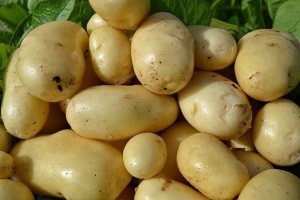 АрозаРаннеспелый сорт столового назначения. Клубни овальной формы красного цвета с желтой мякотью, массой          71-130 г. Урожайность до 40 т/га. Вегетационный период 70-75 дней. Содержание крахмала 12-14,5%. Глубина глазков- мелкая. Высокая жаростойкость Вкусовые каества хорошие и отличные. Товарные качества высокие. Устойчив к раку,  к картофельной нематоде. Среднеустойчив к фитофторозу, вирусным болезням и парше обыкновенной. Лежкость хорошая.   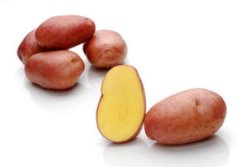 